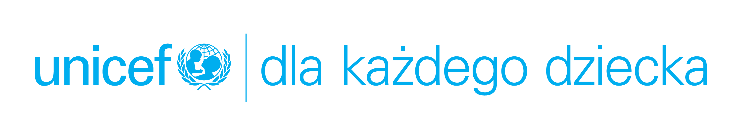 INFORMACJA PRASOWAArtyści dla dzieci w nowej akcji UNICEF Polska „Dziecko to Dziecko”Warszawa, 21 października 2021 r.Na całym świecie są ponad dwa miliardy dzieci. Chociaż żyją w różnych krajach i na różnych kontynentach, to trzeba pamiętać, że niezależnie od miejsca urodzenia, rasy, płci czy koloru skóry – dziecko jest zawsze dzieckiem. UNICEF Polska rozpoczyna dzisiaj akcję, w której zaprasza do współpracy artystów-rysowników. Pierwszą osobą, która przygotowała serię rysunków dla dzieci i o dzieciach jest Miriola Dzik.W ramach akcji „Dziecko to Dziecko” artyści-rysownicy przygotowują serię rysunków dzieci, pokazanych w sposób charakterystyczny dla swojego regionu. Rysunki zawierają też element wspólny dla wszystkich dzieci. Każdy z artystów ma dowolność przedstawienia takiej serii.Celem naszej akcji jest pokazanie, że dziecko jest zawsze dzieckiem, niezależnie od miejsca pochodzenia, rasy, płci, koloru skóry czy zamożności jego rodziny.. Dzieci to 33% ludzkości, ale 100% naszej przyszłości. Dlatego warto uwrażliwiać wszystkich na potrzeby najmłodszych. Liczymy, że do akcji przyłączy się wielu artystów, dla których będzie to także doskonała okazja do podzielenia się swoim talentem we współpracy z naszą organizacją, powiedział Paweł Barski, Dyrektor Marketingu i Komunikacji UNICEF Polska.Jako pierwsza dołączyła do akcji UNICEF Polska Miriola Dzik – rysowniczka, autorka serii rysunków „KURA”. KU RAdości czytelników i własnej, tendencyjnie przedstawia życie z zabawnej strony, publikując swoje prace na social media, gdzie obserwują ją tysiące osób. Artystka przygotowała siedem rysunków dzieci z różnych stron świata. Co tydzień, na profilach UNICEF Polska w mediach społecznościowych zostanie zaprezentowana jedna grafika wraz z krótką historią o dzieciach z danego kontynentu. Pamiętam, gdy byłam dzieckiem, kupowałyśmy z mamą kartki UNICEFu. Teraz mogłam takie przygotować. To wzruszające. Cieszę się, że mogę dołożyć chociażby mały okruszek do tej akcji, powiedziała Miriola Dzik.
Przekaz akcji UNICEF Polska jest jasny: najmłodsi na całym świecie - mimo wielu różnic - są dziećmi. Uśmiechają się, marzą i mają swoje prawa. Zadaniem nas wszystkich - dorosłych - jest traktowanie dziecka z szacunkiem i przestrzeganie przysługujących mu praw. Dotyczy to wszystkich dzieci na całym świecie.###O UNICEFUNICEF od 75 lat ratuje życie dzieci, broni ich praw i pomaga im wykorzystać potencjał, jaki posiadają. Nigdy się nie poddajemy!Pracujemy w najtrudniejszych miejscach na świecie, aby dotrzeć do najbardziej pokrzywdzonych dzieci. W ponad 190 krajach i terytoriach pracujemy #dlakazdegodziecka, aby budować lepszy świat dla wszystkich. Przed, w trakcie i po kryzysach humanitarnych jesteśmy na miejscu niosąc ratującą życie pomoc i nadzieję dzieciom i ich rodzinom. Realizujemy nie tylko działania pomocowe, ale także edukacyjne. Wierzymy, że edukacja to jedna z najbardziej skutecznych form zmieniania świata. W Polsce pracujemy ze szkołami i samorządami, aby prawa dziecka były zawsze przestrzegane, a głos młodych ludzi słyszany i respektowany. Jesteśmy apolityczni i bezstronni, ale nigdy nie pozostajemy obojętni, gdy chodzi o obronę praw dzieci i zabezpieczenie ich życia i przyszłości. Więcej informacji na unicef.pl.